DIRECCIONES Y ENLACESMEDIATECA  Hendaya Calle Jaizquibel, nº4  //  mediatheque.hendaye.co LUDOTECA      Calle de Aizpurdi, nº 1UDA LEKU (ikastola de Hendaya)Festival MAI DU THEATRE  en HendayaVideo YOU TUBE – Un jour / une questionC’est pas sorcier  Professeur Tisseron /la règle des 3-6-9 pour les écrans- Sabine Duclos    «  les quatre pas » des écransCANOPE – le langage en maternellePodcasts en euskara en RadioKultura.eusLIBRETA DE ACOMPAÑAMIENTO PARA LAS FAMILIAS--------------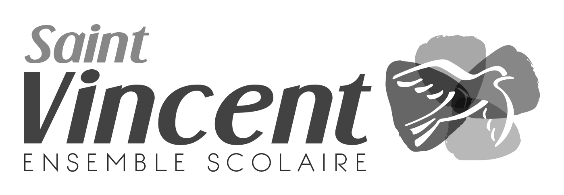 EDUCACIÓN INFANTILEL LENGUAJELAS LENGUAS                                     INTRODUCCIÓN- OBJETIVOSUstedes han elegido la escuela Saint Vincent. El equipo pedagógico está aquí para ayudarles y acompañarles.Sabemos que uno de los pilares del éxito escolar es el lenguaje.Aquí encontrarán algunos consejos para el buen desarrollo del lenguaje  y de la lengua o lenguas de escolarización de su hijo(a).Su hijo(a) comprende, piensa y habla en su lengua materna.La lengua materna es la lengua de apoyo para construir las otras lenguas.Cuanto más rica sea, mejor permitirá la apropiación de las lenguas de escolarización.Una lengua de escolarización es una lengua hablada en el interior de la escuela, pero que, al contrario de la lengua materna, no es utilizada en el exterior.Muchas de nuestras familias son bilingües, y de hecho, vivimos en un contexto trilingüe: francés, euskara, español. A alguno(as) niño(as)  les favorece esta situación, pero  otros(as) encuentran dificultades a causa de la sección elegida por los padres.El objetivo de esta libreta es darles información sobre las implicaciones del lenguaje.Nuestra intención no es ser intrusivos, sino insistir en la importancia de algunos gestos, del tiempo dedicado a su hijo(a) en la vida familiar. Podrán traer esta libreta a las reuniones  con el profesor(a) de su hijo(a).ANOTACIONES PERSONALES para MIS REUNIONESMI CHECK LISTEEL LENGUAJE EN EDUCACION INFANTILAl entrar en la escuela, su hijo(a) en su lengua materna:Construye frases cortas uniendo 2 o 3 palabrasComprende frases complejas y sabe responder preguntasEs capaz de escuchar y comprender una historiaEn la escuela:En la(s) lengua(s) de escolarización, su hijo(a) todavía no es capaz de expresarse. Está en periodo de impregnación (baño lingüístico). Más tarde, será capaz de comprender para, durante el segundo año, empezar a hablar. CONSEJOSUstedes pueden ayudar a su hijo(a) en su lengua materna: Leyéndole historias- le permiten enriquecer su vocabulario, favorecen su imaginación y su comprensión. Enseñándole a verbalizar, a contar, a expresar sus sentimientos.Pidiéndole la verbalización- le ayudan a que exprese sus pensamientos.Poniendo palabras sobre las emociones- le ayuda a definir lo que siente.Animándole a dejar chupete y biberón- favorece una mejor articulaciónReformulando cuando haga frases incorrectas- le permite interiorizar la formulación correcta del lenguaje.No hay necesidad de hacerle repetir.Compartiendo momentos de juego, de complicidad- le ayuda a desarrollar su curiosidad hacia el mundo, con canciones infantiles, cuentos, etc.Durante el segundo año de escolarización, su hijo(a) habla sin errores en su lengua materna. Empieza a hablar la(s) lengua(s) de escolarización.Sigue desarrollando y enriqueciendo su vocabulario.Cada niño(a) tiene una libreta de seguimiento de los aprendizajes en la escuela. Ustedes podrán supervisar la progresión de su hijo(a) cada año.En esa libreta hay una lista de las capacidades de lenguaje que su hijo(a) debería desarrollar.El lenguaje en educación infantil prepara a la escritura que el/la niño(a) encontrará en primaria a través de la lectura en francés y/o en euskara                                y el aprendizaje de la escritura de la o de las lenguas.La casa y la vida familiar son las principales fuentes de equilibrio  y de enriquecimiento para  su hijo(a).Los niños(as) son muy sensibles ante el ejemplo. No duden en leer delante de ellos(as,), en apagar las pantallas, en hablar de sus emociones.§§§§§§§§§PUNTOS DE ALERTAA los 3 años, su hijo(a): No utiliza  la primera persona del sujeto.No utiliza el plural.No construye frases.No utiliza verbos ni adjetivos.Le cuesta empezar una frase, se bloque en algunas palabras.Sólo repite algunas sílabas o palabras.Le cuesta contar una historia o un suceso simple y reciente.OTROS CONSEJOS           EL SUEÑOEl sueño es el momento en el que el cerebro de su hijo(a) asimila lo aprendido durante el día.Un ritmo regular en los horarios, establecer ritos a la hora de irse a dormir, permiten a su hijo(a) recuperarse de la jornada y consolidar lo aprendido. Horas de sueño necesarias: Niños(as) de 3 años= 12 horasNiños(as) de7 años= 10 horasNiños(as) de 10 años= 9/10 horas     Muchos(as) niños(as) llegan somnolientos(as) por la mañana.                PANTALLASSi son constantes en nuestra vida de adultos(as) y en la vida de sus hijos(as), responsabilizarles sobre el tiempo que pasan delante de ellas y charlar sobre lo que ven ayuda a desarrollar su autonomía.Un minutero de cocina puede ser un buen aliado para gestionar el tiempo.El impacto de la luz azul emitida por las pantallas impide la conciliación del sueño, pues tiene un efecto estimulante.                 ACTIVIDADES –extraescolares  Desde hace varios años los/las niños(as)  (y también los/las adultos(as)) viven  en una concatenación de actividades. Aunque algunos(as) la toleran bien, otros(as) se encuentran en estado de fatiga por una acumulación de desplazamientos y por las complicaciones  que pueden conllevar estas actividades. ¡Que sus hijos(as) tengan tiempo de aburrirse! La imaginación continúa siendo una fuente esencial para el desarrollo. Un ritmo familiar demasiado intenso puede perjudicar la harmonía de la familia.PSMSGSLe leo historiasLe enseño canciones infantiles y cuentosMi hijo(a) tiene libros a su alcanceVoy a la biblioteca con él/ella Le inculco el gusto por la culturaVeo con él/ella dibujos animados y videos para hablar sobre ellos posteriormente Intento emplear un vocabulario rico delante de mi hijo(a)Intento hacerle verbalizar correctamente sus peticiones Le pido que explique y más tarde que argumente